MATERIALES ELABORADOS SEMINARIO FORMACIÓN EN ABNMATERIALES EDUCACIÓN INFANTIL:Actividades de conteo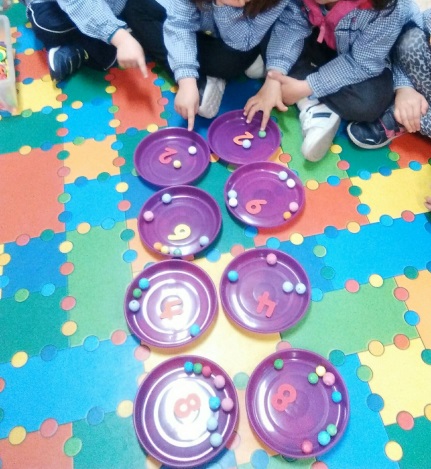 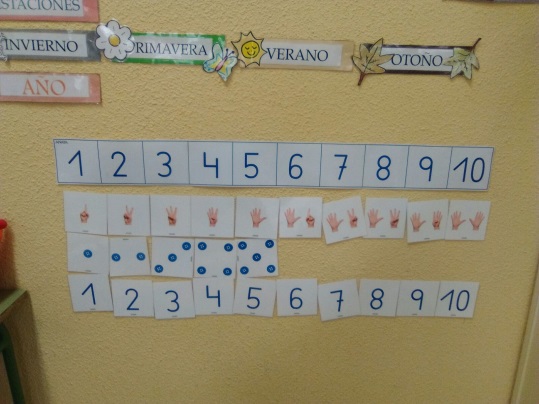 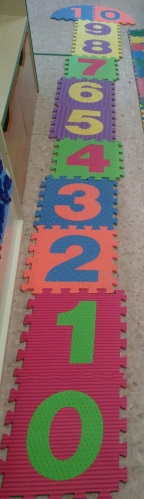 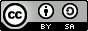 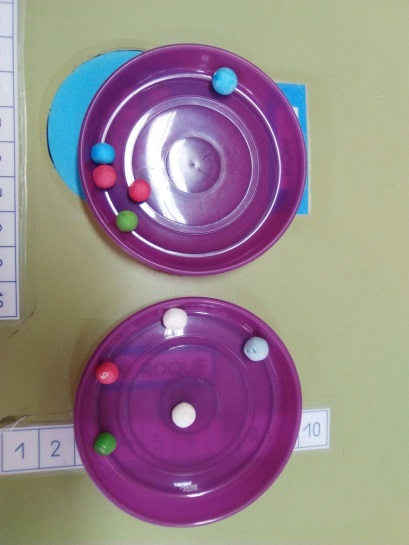 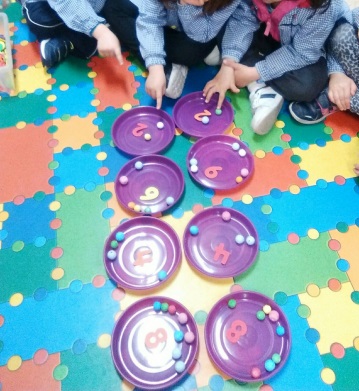 Ordenación de números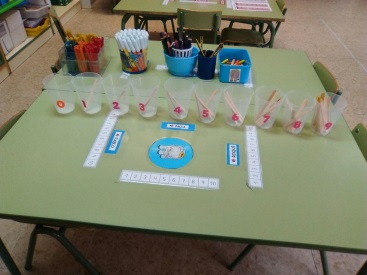 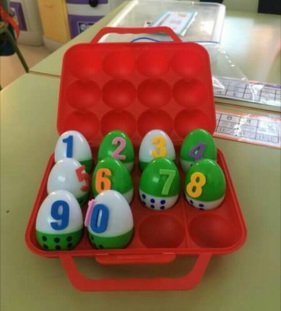 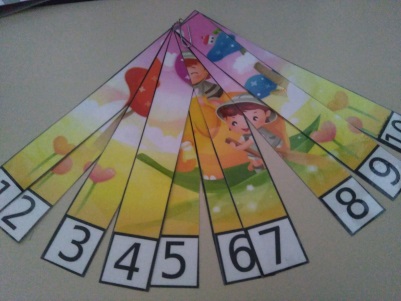 Descomposición de números: Las casitas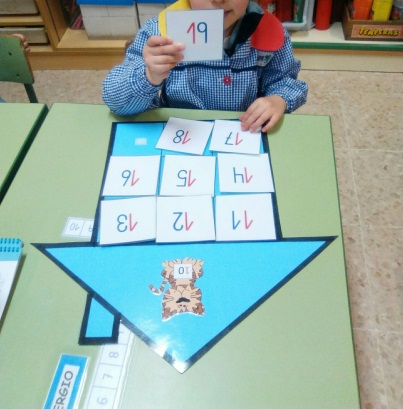 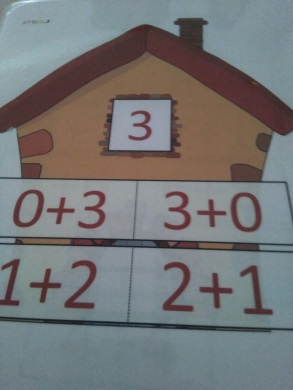 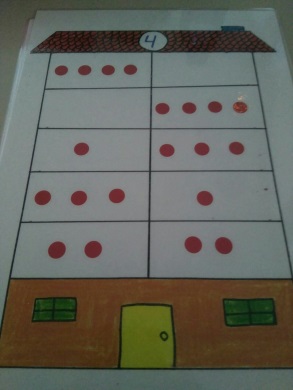 Las perchas de descomposición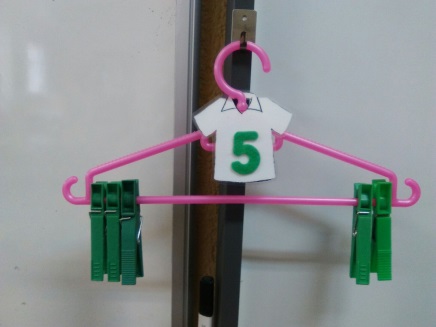 Operaciones con los números: la suma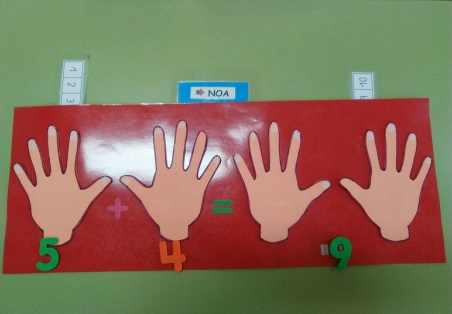 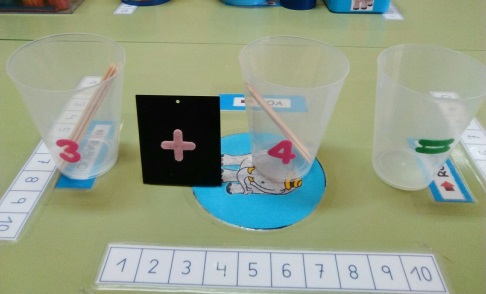 MATERIALES EDUCACIÓN PRIMARIAAnálisis del número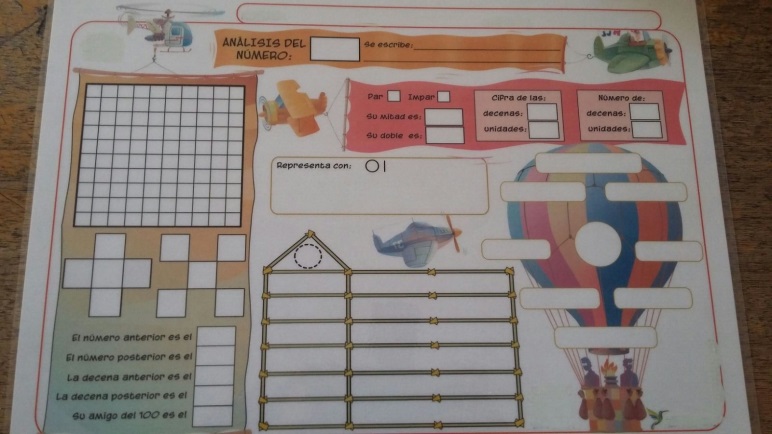 La tabla del 100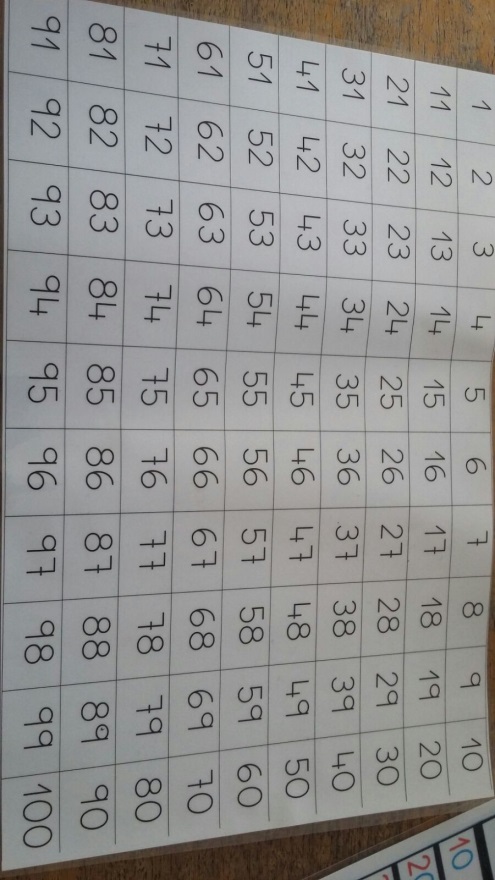 Actividades sobre la tabla del 100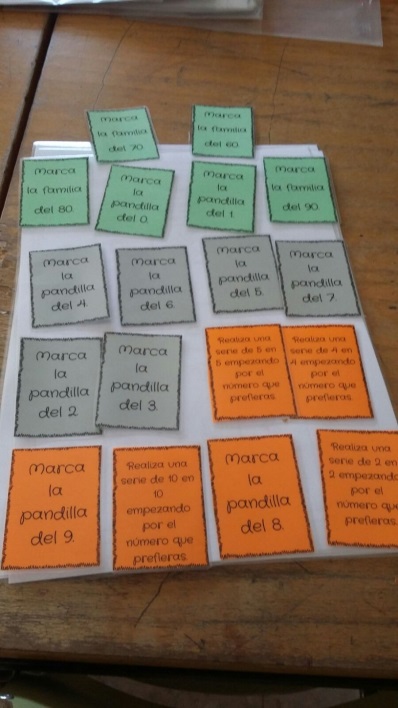 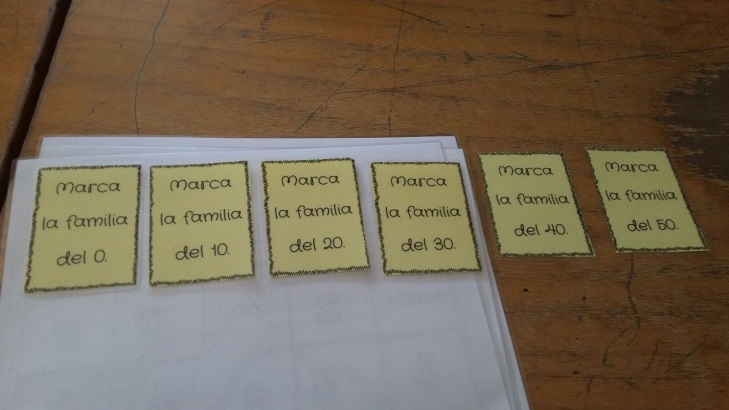 Actividades sobre la recta numérica: Ordenación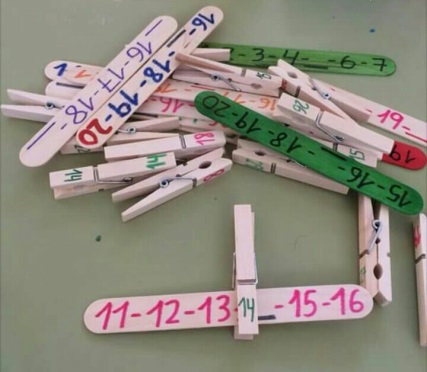 Los amigos del 10, 100, 1000 (tabla)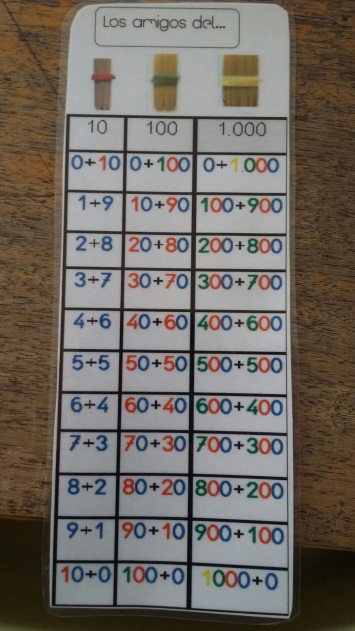 La tabla del 1000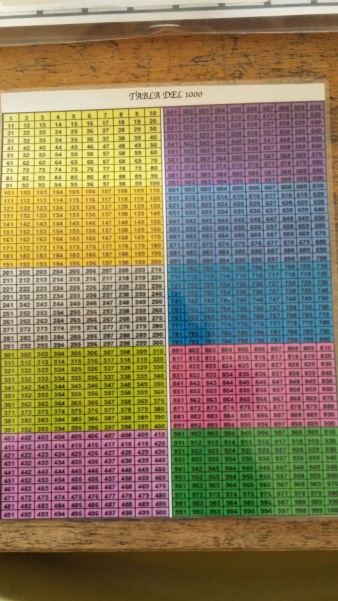 Operaciones con los números: la máquina de sumar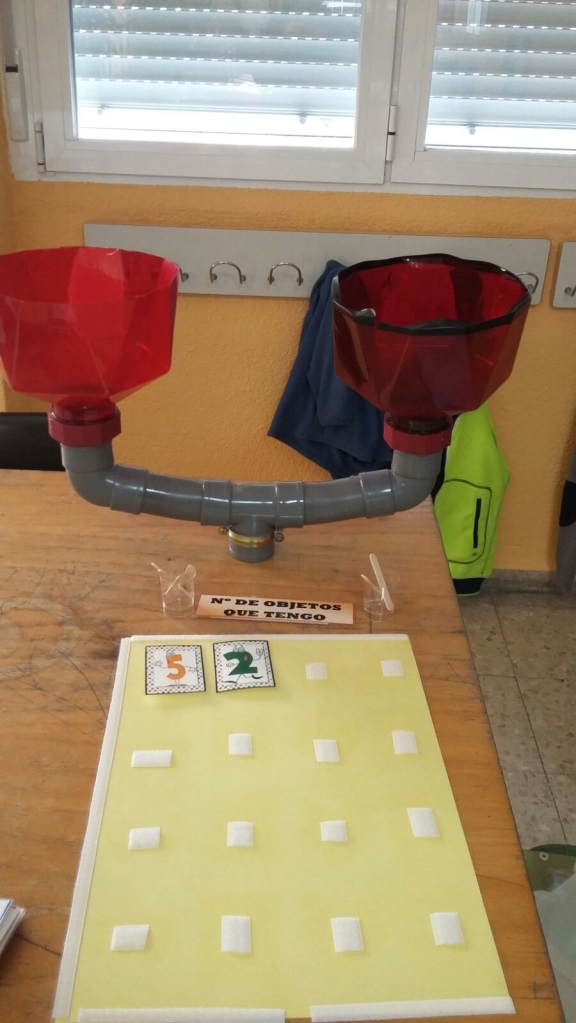 